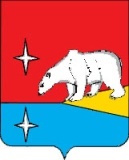 СОВЕТ  ДЕПУТАТОВ ГОРОДСКОГО ОКРУГА ЭГВЕКИНОТР  Е  Ш  Е  Н  И  Еот 25.12.2018 г.                                                  №  20                                                        п. ЭгвекинотОб утверждении   Положения о  комиссии по делам несовершеннолетнихи защите их прав городского округа Эгвекинот	Во исполнение  Федерального закона от 24.06.1999 года № 120-ФЗ «Об основах системы профилактики безнадзорности и правонарушений несовершеннолетних», в соответствии с  постановлением Правительства Российской Федерации от 06.11.2013 года № 995 «Об утверждении Примерного положения о комиссиях по делам несовершеннолетних и защите их прав», Законом Чукотского автономного округа от 01.12.2005 года № 94-ОЗ «О наделении органов местного самоуправления государственными полномочиями Чукотского автономного округа по образованию и организации деятельности комиссий по делам несовершеннолетних и защите их прав», Законом Чукотского автономного округа от 01.12.2005 года № 93-ОЗ  «О порядке образования и деятельности комиссий по делам несовершеннолетних и защите их прав в Чукотском автономном округе», в целях приведения муниципальных правовых актов комиссии по делам несовершеннолетних и защите их прав городского округа Эгвекинот в соответствие с действующим законодательством, Совет депутатов городского округа ЭгвекинотРЕШИЛ: 1.  Утвердить Положение о комиссии по делам несовершеннолетних и защите их прав городского округа Эгвекинот согласно приложению к настоящему решению.2. Признать утратившим силу решение Совета депутатов городского округа Эгвекинот от 24.12.2015 года № 192 « Об утверждении Положения комиссии по делам несовершеннолетних и защите их прав городского округа Эгвекинот».3. Настоящее решение обнародовать в местах, определённых Уставом городского округа Эгвекинот и разместить на официальном сайте Администрации городского округа Эгвекинот в информационно-телекоммуникационной сети «Интернет».4.    Настоящее решение вступает в силу со дня его официального обнародования.5.   Контроль  исполнения настоящего решения возложить на председателя  Совета депутатов Шаповалову Н.С.Главагородского округа ЭгвекинотПредседатель Совета депутатовгородского округа ЭгвекинотР. В. КоркишкоН. С. Шаповалова